SOFTWARE, TECHNIK, KUNDENKONTAKT... DAS IST, WAS MICH ANTREIBT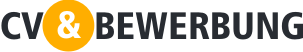 Ihrer Stellungsanzeige entnehme ich, dass Sie sehr viel zu tun haben und einen Windkraftanlagentechniker zur Übernahme des Betriebs und der Wartung der Windkraftanlagen Ihrer Kunden suchen. Nach einem angenehmen Gespräch mit Olaf Peters bin ich davon überzeugt, dass ich die richtige Person für diese Aufgabe bin.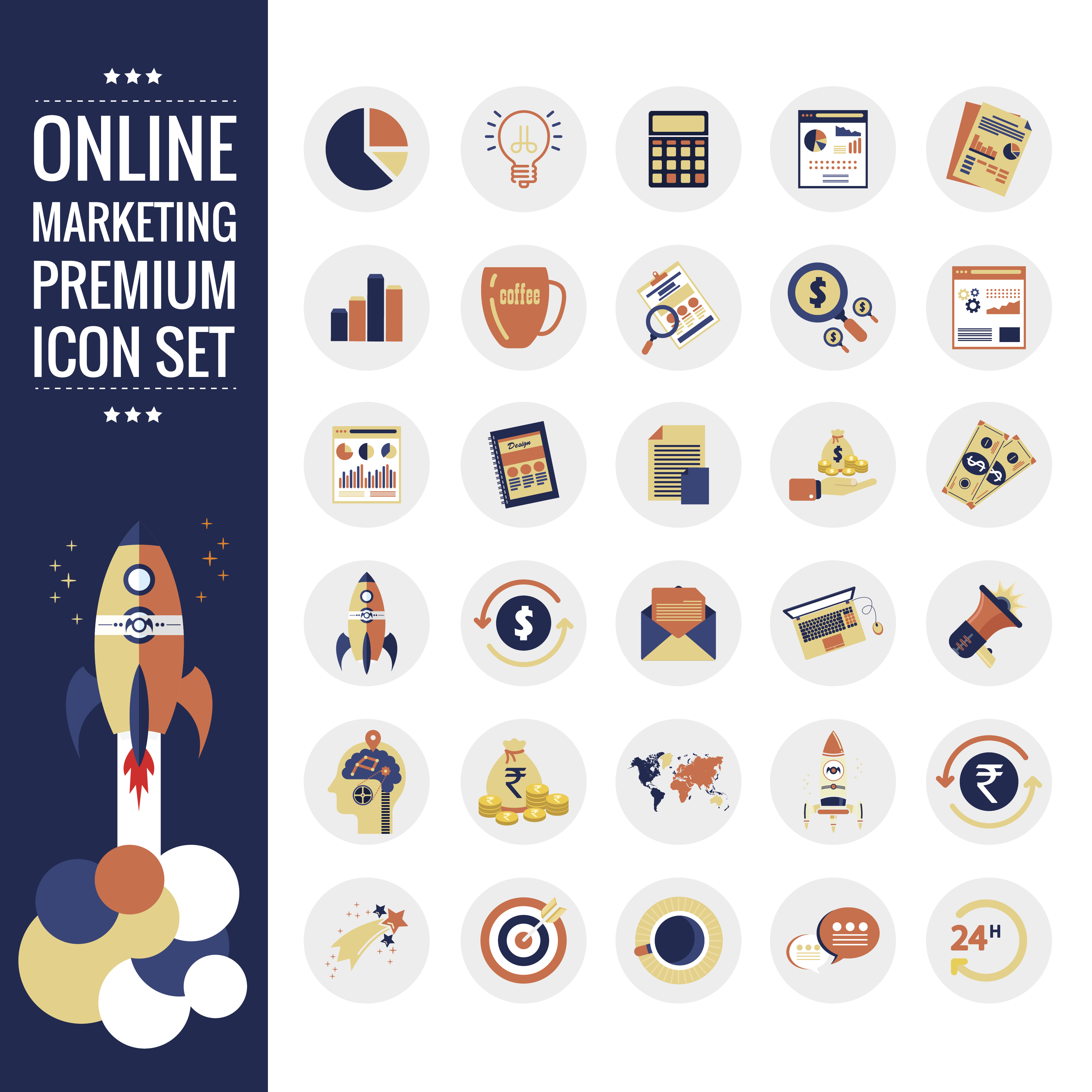 Ich bin ausgebildeter Techniker, der über solide Erfahrung im Service technischer Installationen verfügt. Es motiviert mich, in Zusammenarbeit mit meinem zukünftigen Partner für den Betrieb und die Wartung von Windkraftanlagen in meinem Lokalbereich selbstständig Verantwortung zu übernehmen, weshalb ich Ihnen meine Bewerbung sende.ICH BIN GUT QUALIFIZIERTAusgebildeter Mechaniker mit vierjähriger Erfahrung aus einer ähnlichen Stelle (siehe Lebenslauf)Erfahrung mit NEG MiconGute technische EnglischkenntnisseFlair für IT ICH HABE GUTE ERGEBNISSE ERZIELTVier Jahre lang habe ich für Wind & Wind als Techniker gearbeitet, der direkt dem deutschen Serviceleiter unterstellt war. Hier war ich u. a. verantwortlich für Folgendes:Support, Beratung und Information bei KundenbesuchenKontinuierliche Datenerfassung bei Fehlern Überprüfung des täglichen Betriebs und BerichterstattungÜberprüfung von Fehlerarten und VerbesserungsvorschlägeMEINE PERSÖNLICHEN QUALIFIKATIONENAls Person lege ich Wert darauf, gute Arbeit abzuliefern und bin nicht zufrieden, bevor die Aufgabe gelöst wurde. Mit anderen Worten bin ich:Analytisch, lösungsorientiert und systematischGut in der Vermittlung technischer Informationen auf leicht verständliche WeiseServiceorientiert, aufgeschlossen und in der Lage, gute Kundenbeziehungen aufzubauenFlexibel – auch bei Wochenenddiensten und SonderaufgabenIch hoffe, die Möglichkeit zur Vertiefung meiner Bewerbung bei einem persönlichen Gespräch zu erhalten. Mit freundlichen GrüßenPeter Test